Honlap követelmények:A kedvezményezettől elvárt, hogy a honlapjának főoldalán jól látható helyen legyen elérhető az európai uniós támogatásból megvalósuló fejlesztéseket bemutató oldal, vagy menüpont, ami egy aloldalra mutat.Az arculati elemeket mindig kiemelt helyen kell szerepeltetni a honlapon, azaz a láthatósági területen kell lennie megnyitáskor, görgetést nem igénylő pozícióban.Tipp: a menüsorban létrehozni egy „Pályázatok” vagy „Nyertes projekt” almenüt, amely az aloldra irányít, amelyen a lenti tartalom feltöltése szükséges:A kedvezményezett neve: VILLA-VÖLGY Szórakoztató, Vendéglátó és Szolgáltató Korlátolt Felelősségű TársaságA fejlesztés tárgya, célja: Villa-Völgy Kft. kapacitásbővítéseA támogatás összege: 209 300 000 FtA projekt: A projekt fő célja egy új, könnyűszerkezetes raktárcsarnok építése Eger ipari területén. Az épület tetején napelemek kerülnek elhelyezésre, valamint hőszivattyúval látjuk el. Az érintett épületben egy polcrendszer kerül telepítésre valamint egy targonca és elektromos béka kerül beszerzésre. Ezek mind a raktárcsarnok működtetését segítik elő, a raktározás csak ezek segítségével megoldható. A munkavállalók folyamatos képzéséről sem feledkezhetünk meg, a folyamatos fejlődés mellett a legfontosabb a biztonság, ezért a csarnok működtetését végző munkavállalók targoncavezetői képzésével zárjuk projektünket..A projekt tervezett befejezési dátuma: 2023.08.31.Az infoblokk megjelenítése kötelező, például a honlap láblécében elhelyezni: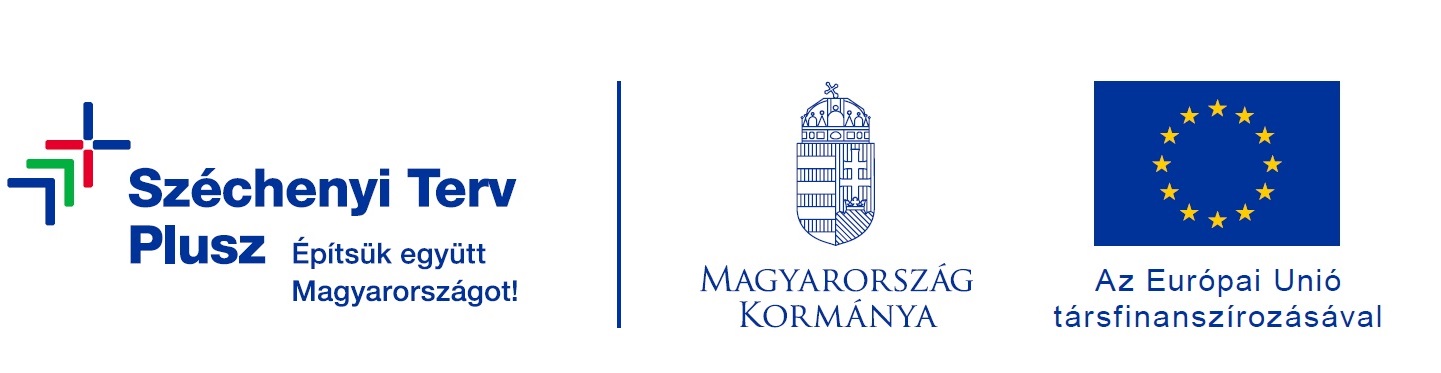 